Matrace Daniela 200 x 90 x 15  cm, potah Basic – 4 ks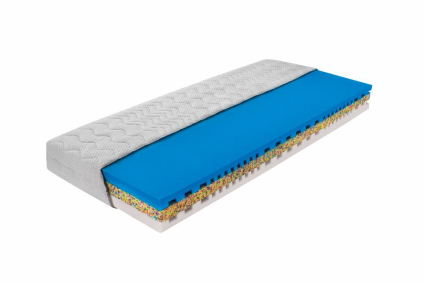 7 zónová profilace PUR ah HR pěny T27 (27 kg/m3 3,7 kPa) a HR 35 kg/m3  (oboustranné provedení)Střed tvoří 12 cm RE deska z drcených HR pěn v 100 kg nosnosti jádraVýška matrace  včetně potahu – 15 cmCelková nosnost matrace až do 130 kgVhodná na laťový rošt či perforovanou pevnou deskuDlouhá životnost a tvarová stálostPro extrémní zátěž a časté střídání Potah Basic – prací na 60°C, snímatelný na 2 části, antialergická a antibakteriální úprava, šedobílá barva